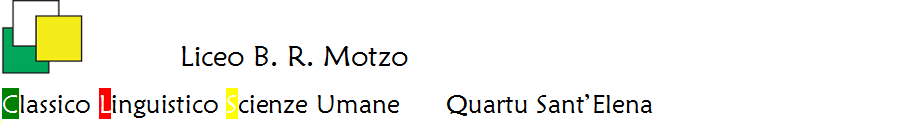 ATTIVITÀ DI ORIENTAMENTO IN INGRESSO 2024-2025VIVI IL MOTZO Studente del Motzo per un giorno  Link di prenotazione:http://urly.it/3xyzn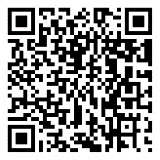 Per informazioni:  orientamotzo@liceomotzoquartu.edu.it